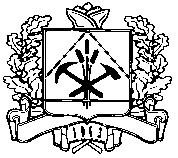 ДЕПАРТАМЕНТ ПО ЧРЕЗВЫЧАЙНЫМ СИТУАЦИЯМ        КЕМЕРОВСКОЙ ОБЛАСТИПРИКАЗот 23 июля 2018 г.   № 47г. КемеровоОб утверждении Положения о постоянно действующей комиссии по поступлению и выбытию активов	В соответствии с Федеральным Законом от 06.12.2011 № 402-ФЗ         «О бухгалтерском учете», п р и к а з ы в а ю:Утвердить прилагаемое Положение о постоянно действующей комиссии по поступлению и выбытию активов департамента по чрезвычайным ситуациям Кемеровской области.Ознакомить с Положением о постоянно действующей комиссии по поступлению и выбытию активов должностных лиц в части их касающейся под подпись.Контроль за исполнением приказа возложить на начальника финансово-экономического отдела.Начальник департамента	   		     		            К.Ю. СтефанскийПриложениек приказу департамента по чрезвычайным ситуациям Кемеровской областиот  23 июля 2018 г. № 47ПОЛОЖЕНИЕо постоянно действующей комиссии по поступлению и выбытию активов департамента по чрезвычайным ситуациям Кемеровской областиОБЩИЕ ПОЛОЖЕНИЯ1.1. Постоянно действующая комиссия по поступлению и выбытию активов (далее – Комиссия) создается в департаменте по чрезвычайным ситуациям Кемеровской области (далее - департамент) в соответствии               с требованиями приказа Минфина России от 01.12.2010 № 157н «Об утверждении единого плана счетов бухгалтерского учета для органов государственной власти (государственных органов), органов местного самоуправления, органов управления государственными внебюджетными фондами, государственных академий наук, государственных (муниципальных) учреждений и инструкции по его применению» (далее – Единый план счетов).1.2 В своей деятельности Комиссия руководствуется следующими нормативными актами Российской Федерации: - Федеральный закон РФ от 06.12.2011 №402-ФЗ «О бухгалтерском учете»;- Общероссийский классификатор основных средств ОК 013-2014 (СНС 2008), утвержденный приказом Росстандарта РФ от 12.12.2014 (далее – ОКОФ);-  Приказ Минфина РФ от 31.03.2015 №52н «Об утверждении форм первичных учетных документов и регистров бухгалтерского учета, применяемых органами государственной власти (государственными органами), органами местного самоуправления, органами управления государственными внебюджетными фондами, государственными (муниципальными) учреждениями, и Методических указаний по их применению»;- Приказ Минфина России от 31.12.2016 №256н «Об утверждении федерального стандарта бухгалтерского учета для организаций государственного сектора «Концептуальные основы бухгалтерского учета и отчетности организаций государственного сектора»;- Приказ Минфина РФ от 31.12.2016 №257н «Об утверждении федерального стандарта бухгалтерского учета для организаций государственного сектора «Основные средства», - Приказ Минфина РФ от 31.12.2016 №258н «Об утверждении федерального стандарта бухгалтерского учета для организаций государственного сектора «Аренда»;- Приказ Минфина РФ от 31.12.2016 №259н «Об утверждении федерального стандарта бухгалтерского учета для организаций государственного сектора «Обесценение активов» и иными документами.1.3. Персональный состав утверждается приказом руководителя департамента.1.4. Комиссию возглавляет председатель, который осуществляет общее руководство деятельностью Комиссии, обеспечивает коллегиальность в обсуждении спорных вопросов, распределяет обязанности и дает поручения членам Комиссии. В случае отсутствия председателя Комиссии общее руководство работой Комиссии выполняет один из членов Комиссии, назначенный председателем на время его отсутствия.1.5. Функции секретаря Комиссии осуществляет один из членов Комиссии, назначенный председателем. Секретарь Комиссии осуществляет организационно-техническую работу по подготовке и проведению заседаний, а также по оформлению протоколов заседаний Комиссии.1.6. Комиссия проводит заседания по мере необходимости, но не реже одного раза в месяц.1.7. Срок рассмотрения Комиссией представленных ей документов не должен превышать 10 рабочих дней.1.8. Решения Комиссии считаются правомочными, если на ее заседании присутствует не менее 2/3 от общего числа ее членов.1.9. Комиссия принимает решение по поступлению и выбытию основных средств, нематериальных активов.1.10. При поступлении объекта основных средств материально-ответственным лицом в присутствии уполномоченного члена Комиссии на данный объект наносится инвентарный номер краской или иным способом, обеспечивающим сохранность маркировки.2. ОСНОВНЫЕ ЗАДАЧИ И ПОЛНОМОЧИЯ КОМИССИИ2.1. Целью работы Комиссии является принятие коллегиальных решений по подготовке и принятию решения о поступлении, выбытии, внутреннем перемещении движимого и недвижимого имущества, находящегося у департамента на праве оперативного управления, нематериальных активов, а также списанию материальных запасов, дебиторской и кредиторской задолженности.2.2. Полномочия Комиссии:- об определении имущества в качестве актива, приносящем экономические выгоды и имеющий полезный потенциал и об отнесении объектов, не соответствующих критериям актива на забалансовый счет 02;– об отнесении объектов имущества к основным средствам либо к материальным запасам;- установление правил объединения объектов с несущественной стоимостью_в_единый комплекс;– о сроке полезного использования поступающих в департамент основных средств и нематериальных активов;– об определении группы аналитического учета, кодов по ОКОФ основных средств и нематериальных активов;– о первоначальной (фактической) стоимости принимаемых к учету основных средств, нематериальных активов;– об определении справедливой стоимости объектов нефинансовых активов, выявленных при инвентаризации в виде излишков, оприходованных в результате разборки, демонтажа, разукомплектования основных средств, а также полученных безвозмездно от юридических и физических лиц, в том числе по договору дарения. Основными методами определения справедливой стоимости являются следующие: а) метод рыночных цен; б) метод амортизированной стоимости замещения.Для определения справедливой стоимости соответствующего вида актива или обязательства используется метод, который наиболее применим и позволяет достоверно оценить справедливую стоимость соответствующего объекта бухгалтерского учета, либо метод, предусмотренный для соответствующего объекта бухгалтерского учета, нормативными правовыми актами, регулирующими ведение бухгалтерского учета и составление бухгалтерской (финансовой) отчетности. При использовании метода рыночных цен справедливая стоимость актива (обязательства) определяется на основании текущих рыночных цен или данных о недавних сделках с аналогичными или схожими активами (обязательствами), совершенных без отсрочки платежа (п.55 СГС «Концептуальные основы»).При определении справедливой стоимости актива по методу амортизированной стоимости замещения последняя определяется как разница между стоимостью восстановления (воспроизводства) актива или стоимостью замены актива, в зависимости от того, какая из этих величин меньше, и суммой накопленной амортизации, рассчитанной на основе такой стоимости.Стоимость восстановления (воспроизводства) актива определяется как стоимость полного восстановления (воспроизводства) полезного потенциала актива.Стоимость замены актива рассчитывается на основе рыночной цены покупки аналогичного актива с сопоставимым оставшимся сроком его полезного использования (п.56 СГС «Концептуальные основы»;– о принятии к учету поступивших основных средств, нематериальных активов с оформлением соответствующих первичных учетных документов, в том числе объектов движимого имущества стоимостью до 10 000 руб. включительно, учитываемых на забалансовом счете 27;– об изменении стоимости основных средств и срока их полезного использования в случаях изменения первоначально принятых нормативных показателей функционирования объекта основных средств, в том числе в результате проведенной достройки, дооборудования, реконструкции или модернизации;– о целесообразности (пригодности) дальнейшего использования основных средств и нематериальных активов, возможности и эффективности их восстановления;– о списании (выбытии) основных средств, нематериальных активов в установленном порядке, в том числе объектов движимого имущества стоимостью до 10 000 руб. включительно, учитываемых на забалансовом учете;– изъятие и передача материально ответственному лицу из списываемых основных средств пригодных узлов, деталей, конструкций и материалов, драгоценных металлов и камней, цветных металлов и постановка их на учет и возможность их использования и об определении их справедливой стоимости;– о списании (выбытии) материальных запасов, за исключением выбытия в результате их потребления на нужды департамента, с оформлением соответствующих первичных учетных документов;– о сдаче вторичного сырья в организации приема вторичного сырья;- об определении признаков обесценения;– о получении от специализированной организации по утилизации имущества акта приема-сдачи имущества, подлежащего уничтожению, акта об оказанных услугах по уничтожению имущества, акта об уничтожении;- осуществление сверок с дебиторами с целью принятия решения о списании дебиторской задолженности;- признание дебиторской задолженности безнадежной к взысканию в целях списания с балансового учета в связи с истечением исковой давности;- признание дебиторской задолженности, подлежащей списанию с забалансового учета, при завершении срока возможного возобновления процедуры взыскания;- участие в передаче материальных ценностей при смене материально- ответственных лиц.3. ПОРЯДОК ПРИНЯТИЯ РЕШЕНИЙ КОМИССИЕЙ3.1. Решение Комиссии об отнесении объекта имущества к основным средствам, нематериальным активам, материальным запасам осуществляется на основании Единого плана счетов, приказа департамента об учетной политике, иных нормативных правовых актов.3.2. Решение Комиссии о сроке их полезного использования, об отнесении к соответствующей группе аналитического учета и определении кода ОКОФ принимается на основании:– информации, содержащейся в законодательстве РФ, устанавливающем сроки полезного использования имущества в целях начисления амортизации. По объектам основных средств, включенным согласно Постановлению Правительства РФ от 01.01.2002 № 1 в амортизационные группы с первой по девятую, срок полезного использования определяется по наибольшему сроку, установленному для указанных амортизационных групп; в десятую амортизационную группу – срок полезного использования рассчитывается исходя из Единых норм амортизационных отчислений на полное восстановление основных фондов народного хозяйства СССР, утвержденных Постановлением Совета Министров СССР от 22.10.1990 № 1072;– рекомендаций, содержащихся в документах производителя, при отсутствии информации в нормативных правовых актах на основании решения Комиссии департамента по поступлению и выбытию активов, принятого с учетом:– ожидаемой производительности или мощности, ожидаемого физического износа, зависящих от режима эксплуатации, естественных условий и влияния агрессивной среды, системы проведения ремонта, гарантийного и договорного срока использования и других ограничений использования;– данных предыдущих балансодержателей (пользователей) основных средств и нематериальных активов о сроке их фактической эксплуатации и степени износа – при поступлении объектов, бывших в эксплуатации в государственных (муниципальных) учреждениях, государственных органах (указанных в актах приема-передачи);– об ожидаемом сроке их использования при определении срока полезного использования нематериальных активов; равным 10 годам (но не более срока деятельности департамента) в отношении нематериальных активов, по которым невозможно определить срок полезного использования.3.3. Решение Комиссии о первоначальной (фактической) стоимости поступающих в департамент на праве оперативного управления основных средств и нематериальных активов принимается на основании следующих документов:– сопроводительной и технической документации (государственных контрактов, договоров, накладных поставщика, счетов-фактур, актов о приемке выполненных работ (услуг), паспортов, гарантийных талонов и т.п.), которая представляется материально ответственным лицом в копиях либо, по требованию Комиссии, в подлинниках;– документов, представленных предыдущим балансодержателем (по безвозмездно полученным основным средствам и нематериальным активам);– отчетов об оценке независимых оценщиков (по основным средствам и нематериальным активам, принимаемым в соответствии с Единым планом счетов, по текущей оценочной стоимости на дату принятия к учету);– данных о ценах на аналогичные материальные ценности, полученных в письменной форме от организаций-изготовителей; сведений об уровне цен, имеющихся у органов государственной статистики, торговых инспекций, а также в средствах массовой информации и специальной литературе, экспертных заключениях (в том числе экспертов, привлеченных на добровольных началах к работе в Комиссии).3.4. Решение Комиссии о принятии к учету основных средств и нематериальных активов при их приобретении (изготовлении), по которым сформирована первоначальная (фактическая) стоимость, принимается на основании оформленных первичных учетных документов, составленных по унифицированным формам. Комиссия оформляет акт приема – передачи нефинансовых активов (ф. 0504101).3.5. Решение Комиссии о списании (выбытии) основных средств, нематериальных активов, материальных запасов принимается после выполнения следующих мероприятий:– непосредственный осмотр основных средств (при их наличии), определение их технического состояния и возможности дальнейшего применения по назначению с использованием необходимой технической документации (технический паспорт, проект, чертежи, технические условия, инструкции по эксплуатации и т.п.), данных бухгалтерского учета и установление непригодности их к восстановлению и дальнейшему использованию либо нецелесообразности дальнейшего восстановления и (или) использования;– рассмотрение документов, подтверждающих преждевременное выбытие имущества из владения, пользования и распоряжения вследствие его гибели или уничтожения, в том числе помимо воли обладателя права на оперативное управление;– установление конкретных причин списания (выбытия) (износ физический, моральный; авария; нарушение условий эксплуатации; ликвидация при реконструкции; другие причины);– выявление лиц, по вине которых произошло преждевременное выбытие, и вынесение предложений о привлечении этих лиц к ответственности, установленной законодательством;– поручение ответственным исполнителям организации подготовки технического заключения экспертом о техническом состоянии основных средств, подлежащих списанию, или составление дефектной ведомости на оборудование, находящееся в эксплуатации, а также на производственный и хозяйственный инвентарь;– определение возможности использования отдельных узлов, деталей, конструкций и материалов, выбывающих основных средств и их оценки исходя из рыночной стоимости на дату принятия к учету.Комиссия подготавливает акты о списании объектов нефинансовых активов (кроме транспортных средств) (ф. 0504104),; акты о списании мягкого и хозяйственного инвентаря (ф. 0504143).3.6. Решение Комиссии о списании (выбытии) основных средств, нематериальных активов принимается с учетом:– наличия технического заключения эксперта о состоянии основных средств, подлежащих списанию, или дефектной ведомости на оборудование, находящееся в эксплуатации, а также на производственный и хозяйственный инвентарь – при списании основных средств, не пригодных к использованию по назначению;– наличия драгоценных металлов и драгоценных камней, содержащихся в списываемых основных средствах, которые учитываются в порядке, установленном Приказом Минфина России от 29.08.2001 № 68н «Об утверждении Инструкции о порядке учета и хранения драгоценных металлов, драгоценных камней, продукции из них и ведения отчетности при их производстве, использовании и обращении»;– наличия акта об аварии или заверенной его копии, а также пояснений причастных лиц о причинах, вызвавших аварию, – при списании основных средств, выбывших вследствие аварий;– наличия иных документов, подтверждающих факт преждевременного выбытия имущества из владения, пользования и распоряжения.3.7. Решение Комиссии о списании (выбытии) основных средств, нематериальных активов, материальных запасов оформляется по унифицированным формам первичной учетной документации.3.8. Решение Комиссии о списании дебиторской задолженности оформляется актом инвентаризации.3.9. Решение Комиссии, принятое на заседании, оформляется протоколом, который подписывают председатель и члены Комиссии.3.10. Оформленные в установленном порядке документы Комиссия передает:– в финансово-экономический отдел для отражения в учете в течение трех рабочих дней после подписания.3.11.   Протоколы Комиссии хранятся в соответствии с Законом от 22 октября 2004 № 125-ФЗ «Об архивном деле в Российской Федерации».4. ЗАКЛЮЧИТЕЛЬНЫЕ ПОЛОЖЕНИЯ4.1. Все изменения и дополнения к настоящему положению утверждаются руководителем департамента. 4.2. Если в результате изменения действующего законодательства России отдельные статьи настоящего положения вступят с ним в противоречие, они утрачивают силу, преимущественную силу имеют положения действующего законодательства Российской Федерации.Начальник финансово-экономического отдела                                                                 С.В. Афанасьева